                  «ψηφιακό λεξικό με θέμα τα ζώα»  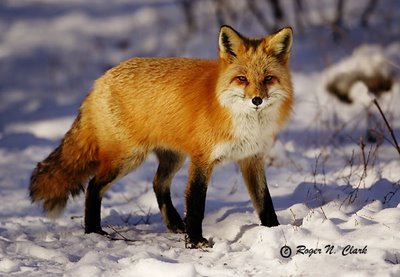 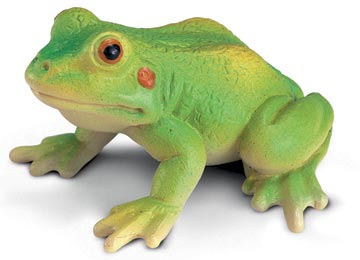 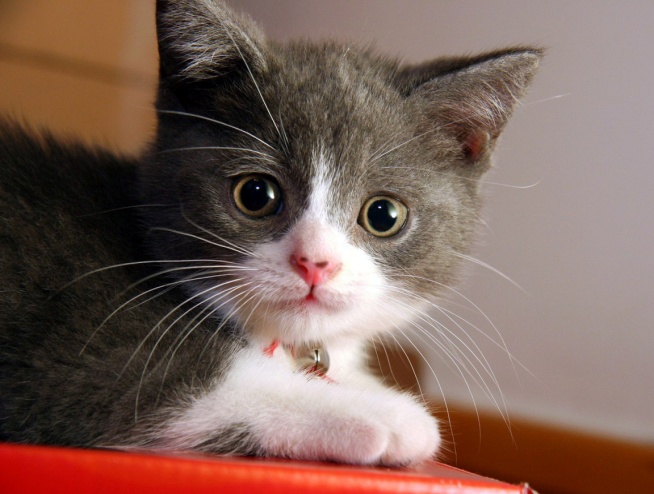 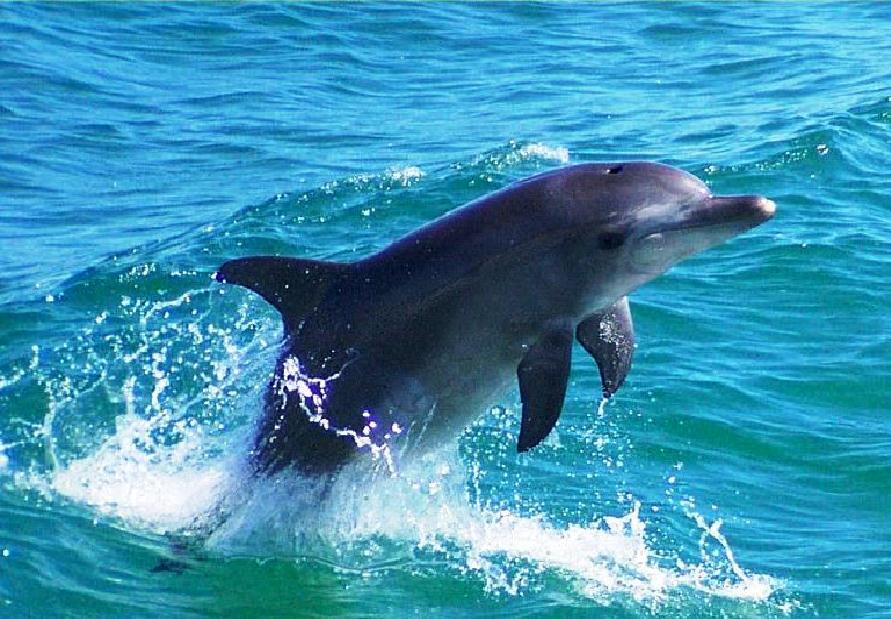 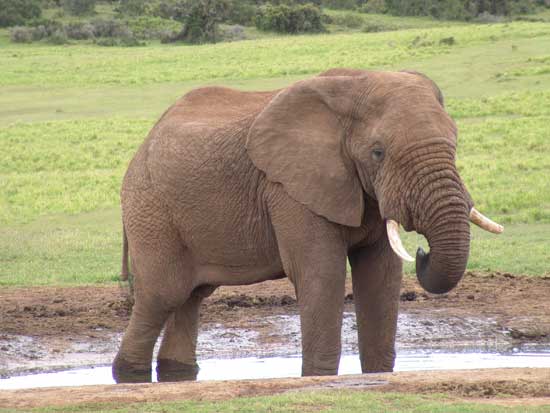 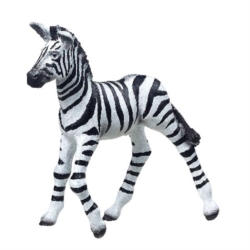 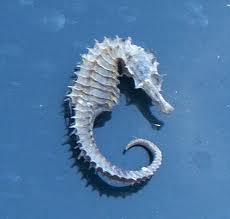 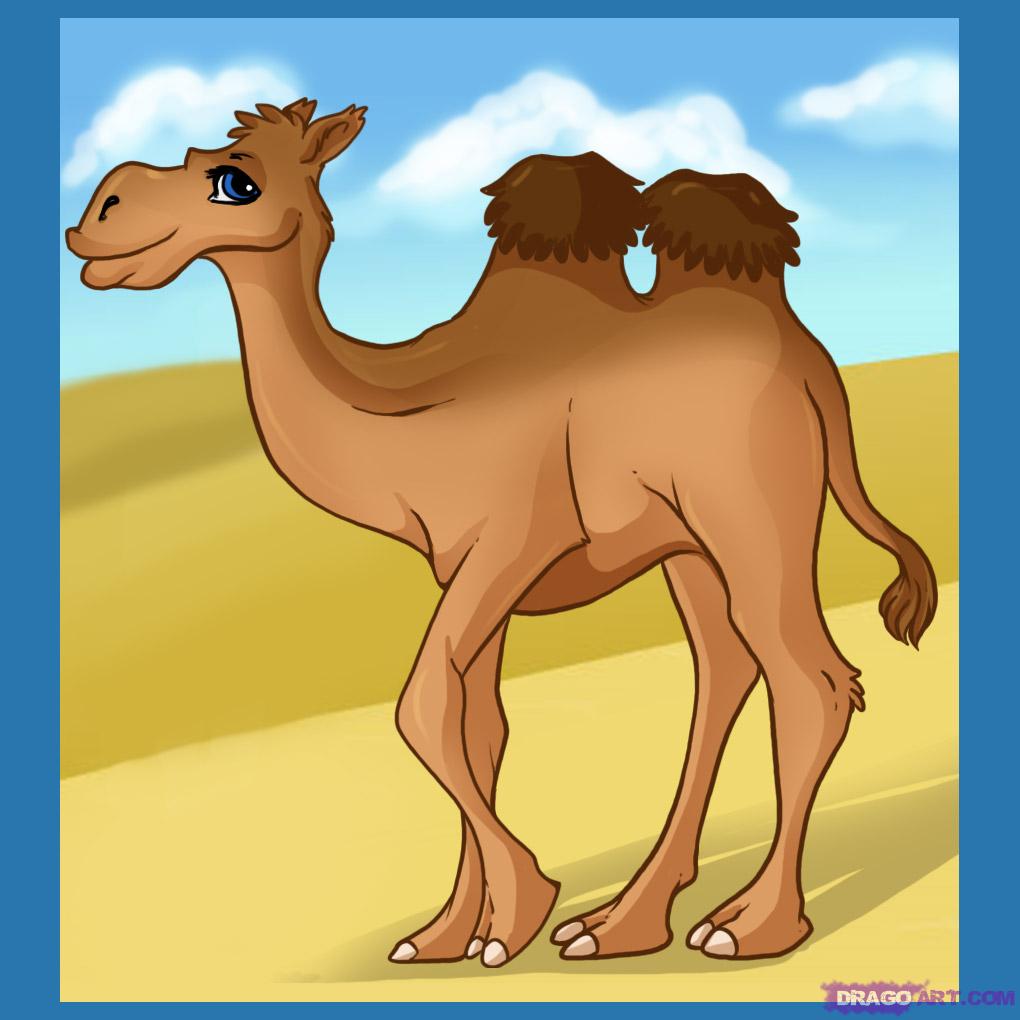 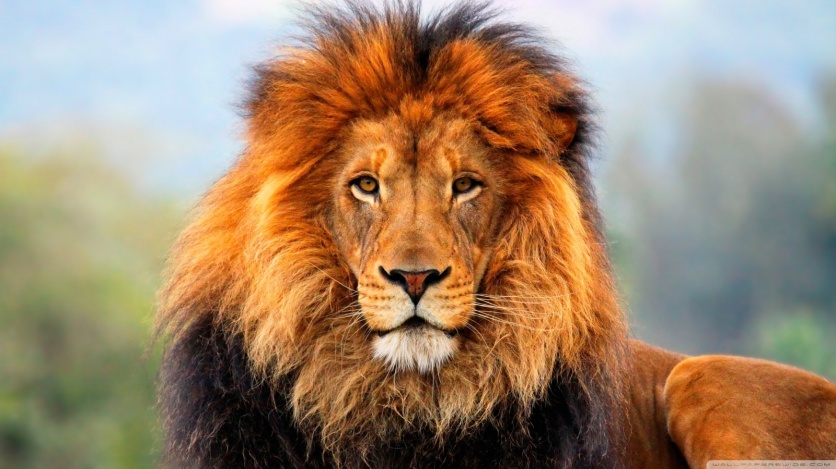 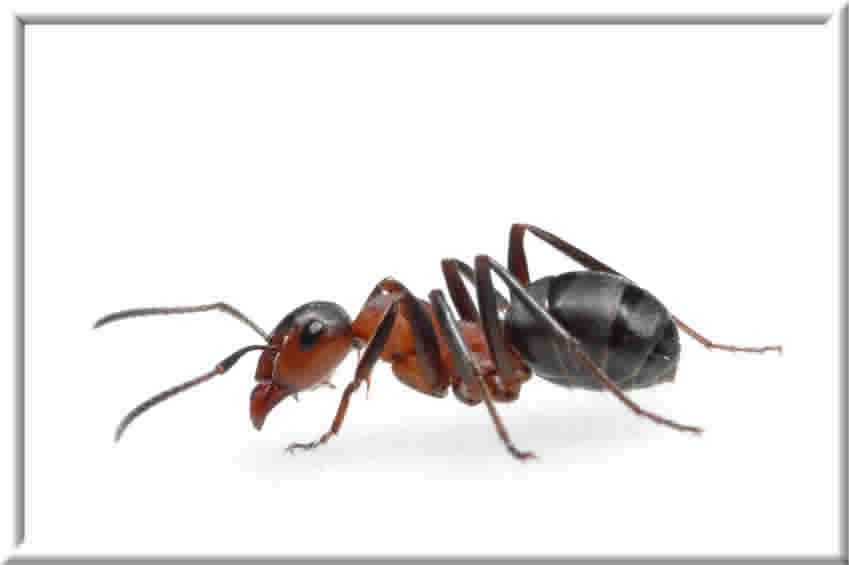 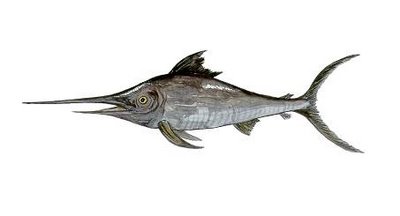 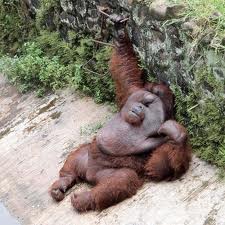 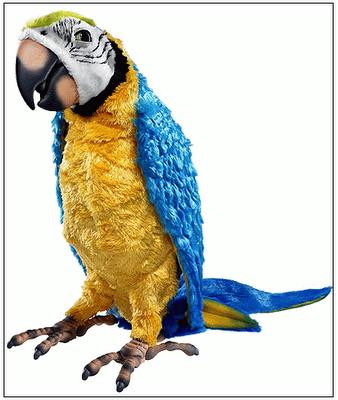 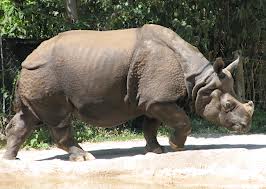 